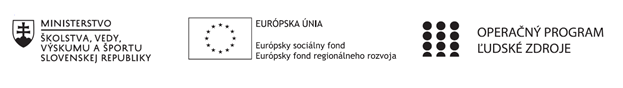 Správa o činnosti pedagogického klubu Príloha:Prezenčná listina zo stretnutia pedagogického klubuPríloha správy o činnosti pedagogického klubu              PREZENČNÁ LISTINAMiesto konania stretnutia: Základná škola, M.R. Štefánika 910/51, 07501 Trebišov ,                                                 miestnosť  č. 9Dátum konania stretnutia:  04.11.2020Trvanie stretnutia:                od  14.00 hod   -   do 16.00  hod	Zoznam účastníkov/členov pedagogického klubu:  Klub učiteľov PDAG I. stupeň ZŠMeno prizvaných odborníkov/iných účastníkov, ktorí nie sú členmi pedagogického klubu  a podpis/y:Prioritná osVzdelávanieŠpecifický cieľ1.1.1 Zvýšiť inkluzívnosť a rovnaký prístup ku kvalitnému vzdelávaniu a zlepšiť výsledky a kompetencie detí a žiakovPrijímateľZákladná škola, M.R. Štefánika 910/51, 07501 TrebišovNázov projektuZvýšenie čitateľskej, matematickej a prírodovednej gramotnosti žiakov základnej školyKód projektu  ITMS2014+312011R032Názov pedagogického klubu Klub učiteľov PDAG I. stupeň ZŠDátum stretnutia  pedagogického klubu04.11.2020Miesto stretnutia  pedagogického klubuZŠ M.R. Štefánika, TrebišovMeno koordinátora pedagogického klubuMgr. Andrea KocákováOdkaz na webové sídlo zverejnenej správywww.zsmrstv.edupage.orgManažérske zhrnutie: Na  zasadnutí klubu konaného 4.11.2020 sme sa zamerali na návrhy a aktivity projektového vyučovania.. 12. Hlavné body, témy stretnutia, zhrnutie priebehu stretnutia:Mgr. Denisa Telepčáková si pripravila a odprezentovala prezentáciu o Projektovom vyučovaní.Z tejto prezentácie sme sa utvrdili v tom, že projektové vyučovanie je ďalšou veľmi dôležitou inovatívnou metódou na 1. stupni ZŠ. Projektové vyučovanie na prvom stupni umožňuje, aby učenie bolo pre žiakov hrou, aby bolo príjemným, zaujímavým a nezabudnuteľným zážitkom. Projektové vyučovanie je rušnejšie, tvorivejšie a živšie ako tradičné vyučovanie. Práca sa pre žiaka stáva zábavnou, čerpá z nej nielen poznatky, ale aj radosť a uspokojenie.                       Cieľom projektového vyučovania je aktívne zapojiť žiakov do poznávacieho proces.     Proces poznávania je charakteristický svojou otvorenosťou. Učiteľ vytvára problémové scenáre a otázky, ktoré vedú k tomu, aby žiaci rozmýšľali o tom, čo sa učia.  Je to efektívny spôsob výučby pri ktorom sa využívajú nové progresívne metódy práce.  Zdrojom nadobúdania poznatkov, vedomosti a zručností žiakov pri projektovej metóde je riešenie praktických pracovných úloh.  Samotná realizácia vyučovania nie je pevne stanovená a preto neobmedzuje učiteľa v jeho tvorivosti a spôsoboch realizácie vyučovania. Do procesov poznávania zapájať čo najviac zmyslov, praktických činností, treba dbať na to, aby žiaci získavali čo najviac praktických skúseností. Na tomto stretnutí sme sa zamerali aj na vytváranie podnetových úloh a praktických aktivít., ktoré rozvíjajú prírodovedné bádanie a experimentovanie. Každý člen klubu vytváral praktické aktivity s tematickým zameraním – Ľudské telo. Aktivity sme spojili a vytvorili sme nový návrh na Projektové vyučovanie na hodinách Hravej prírodovedy na Tému: Ľudské telo. Projektové vyučovanie bude realizované na najbližších hodinách Hravej prírodovedy. Manažérske zhrnutie: Na  zasadnutí klubu konaného 4.11.2020 sme sa zamerali na návrhy a aktivity projektového vyučovania.. 12. Hlavné body, témy stretnutia, zhrnutie priebehu stretnutia:Mgr. Denisa Telepčáková si pripravila a odprezentovala prezentáciu o Projektovom vyučovaní.Z tejto prezentácie sme sa utvrdili v tom, že projektové vyučovanie je ďalšou veľmi dôležitou inovatívnou metódou na 1. stupni ZŠ. Projektové vyučovanie na prvom stupni umožňuje, aby učenie bolo pre žiakov hrou, aby bolo príjemným, zaujímavým a nezabudnuteľným zážitkom. Projektové vyučovanie je rušnejšie, tvorivejšie a živšie ako tradičné vyučovanie. Práca sa pre žiaka stáva zábavnou, čerpá z nej nielen poznatky, ale aj radosť a uspokojenie.                       Cieľom projektového vyučovania je aktívne zapojiť žiakov do poznávacieho proces.     Proces poznávania je charakteristický svojou otvorenosťou. Učiteľ vytvára problémové scenáre a otázky, ktoré vedú k tomu, aby žiaci rozmýšľali o tom, čo sa učia.  Je to efektívny spôsob výučby pri ktorom sa využívajú nové progresívne metódy práce.  Zdrojom nadobúdania poznatkov, vedomosti a zručností žiakov pri projektovej metóde je riešenie praktických pracovných úloh.  Samotná realizácia vyučovania nie je pevne stanovená a preto neobmedzuje učiteľa v jeho tvorivosti a spôsoboch realizácie vyučovania. Do procesov poznávania zapájať čo najviac zmyslov, praktických činností, treba dbať na to, aby žiaci získavali čo najviac praktických skúseností. Na tomto stretnutí sme sa zamerali aj na vytváranie podnetových úloh a praktických aktivít., ktoré rozvíjajú prírodovedné bádanie a experimentovanie. Každý člen klubu vytváral praktické aktivity s tematickým zameraním – Ľudské telo. Aktivity sme spojili a vytvorili sme nový návrh na Projektové vyučovanie na hodinách Hravej prírodovedy na Tému: Ľudské telo. Projektové vyučovanie bude realizované na najbližších hodinách Hravej prírodovedy. Závery a odporúčania:Moderná doba si žiada modernú školu, moderné metódy a formy vyučovania. Akékoľvek vyučovacie metódy nie je možné uplatňovať bez cielenej spolupráce založenej na vzájomnej súčinnosti učiteľa a žiakov.  Úlohou je zrealizovať projekt na hodinách Hravej prírodovedy s ohľadom na všetky odporúčané zásady jeho tvorby a realizácie a s ohľadom na možnosti žiakov danej triedy.Závery a odporúčania:Moderná doba si žiada modernú školu, moderné metódy a formy vyučovania. Akékoľvek vyučovacie metódy nie je možné uplatňovať bez cielenej spolupráce založenej na vzájomnej súčinnosti učiteľa a žiakov.  Úlohou je zrealizovať projekt na hodinách Hravej prírodovedy s ohľadom na všetky odporúčané zásady jeho tvorby a realizácie a s ohľadom na možnosti žiakov danej triedy.Vypracoval (meno, priezvisko)Mgr.Andrea KocákováDátum04.11.2020PodpisSchválil (meno, priezvisko)Mgr. Renáta LapitkováDátum04.11.2020PodpisPrioritná os:VzdelávanieŠpecifický cieľ:1.1.1 Zvýšiť inkluzívnosť a rovnaký prístup ku kvalitnému vzdelávaniu a zlepšiť výsledky a kompetencie detí a žiakovPrijímateľ:Základná škola, M.R. Štefánika 910/51, 07501 TrebišovNázov projektu:Zvýšenie čitateľskej, matematickej a prírodovednej gramotnosti žiakov základnej školyKód ITMS projektu: ITMS2014+312011R032Názov pedagogického klubu:Klub učiteľov PDAG I. stupeň ZŠč.Meno a priezviskoPodpisInštitúcia1.Mgr. Andrea KocákováZŠ, M.R. Štefánika 910/51, 07501 Trebišov 2.Mgr. Ivana IlošvayováneprítomnáZŠ, M.R. Štefánika 910/51, 07501 Trebišov3.PaedDr. Mária ŠtefanováZŠ, M.R. Štefánika 910/51, 07501 Trebišov4.Mgr. Renáta LapitkováZŠ, M.R. Štefánika 910/51, 07501 Trebišov5Mgr. Denisa TelepčákováZŠ, M.R. Štefánika 910/51, 07501 Trebišovč.Meno a priezviskoPodpisInštitúcia